UNIVERSITY OF THE PHILIPPINES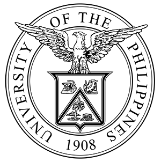 Office of the Vice Chancellor for Research and DevelopmentIntellectual Property and Technology TransferCOPYRIGHT INFORMATION FORM(CIF)The author/s is/are requested to fill in the CIF so that the University offices concerned will be able to give a sound assessment on matters relating to ownership, rights and obligations of the author/s.Apportionment of Rights Based on AuthorshipRights over the work should be established if it is the product of the joint efforts of several authors. By filling in this form, the author/s agree that the same constitutes their agreement regarding the apportionment of authorship and related rights such as copyright and royalties. However, this CIF is not binding on the University, as it needs to determine the validity based on existing policies and contracts.Source of Funds and Use of Facilities and EquipmentThe source of funds and the substantial use of University facilities as well as those of other government and private entities that led to the creation of the work are basic information that need to be established to ascertain whether the author/s has/have the duty to assign intellectual property.DisclosureFor University-funded works, kindly submit a copy of document evidencing completion and submission of work to the University.PublicationDetails must be indicated and all other relevant documents must be attached to this form. If the author/s plan to submit the work for publication, kindly attach the following:Publication by an international journal - background information and editorial policies Publication by a private entity - proposed contract between the author/s and publisherIn case of University-funded work, kindly indicated whether the work to be published is the very same work for which funding was provided.In the event the above titled work is published and the publication sufficiently discloses a product or process that may be the subject of a patent application, the inventor has only a period of twelve (12) months from such disclosure under Philippine law to file a patent application.If you have questions or if you would like assistance in filling out the form, please call the OVCRD attel. nos.: 981-8763; 434-0650; or e-mail techtransfer.ovcrd@upd.edu.ph. Kindly return the original Copyright Information Form together with any supporting documents to:INTELLECTUAL PROPERTY and TECHNOLOGY TRANSFER UNITOffice of the Vice Chancellor for Research and Development Lower Ground Floor PHIVOLCS Bldg., C.P. Garcia Ave., UP Diliman, Quezon City Thank you.Please do not fill out this part: (For OVCRD only) 1. TITLE OF WORK2. AUTHORSHIP 3. APPORTIONMENT OF RIGHTSDetermine the percentage creative/scientific contribution of each author to the work. The apportionment agreed upon shall also become the basis for income and royalty shares that each inventor shall receive in case of commercialization of the intellectual property.4. SOURCES OF FUNDSIdentify all sources of grants, contracts, and other sources of funds availed of by the author(s). The OVCRD will check the contractual reporting obligations associated with your funding. Please attach copies of said grants or contracts. ______		University of the Philippines System______		University of the Philippines Diliman______		Other constituent university of the UP System (e.g. Manila, Los Baños)Please specify:  ____________________________________________________		Department of Science and Technology______		Others, please specify: ________________________________________5. FACILITIES/EQUIPMENTIdentify all facilities and equipment used for the production of the research that led directly to the creation of the work. Please attach copies of agreement regarding use of facilities or equipment, if any.6. DISCLOSUREKindly attach acknowledgment or copy of receipt of the work submitted.7. PUBLICATION	If the work has been published, please attach a copy of the portion of the published work indicating the publisher, date of publication, copyright information, etc.8. CERTIFICATIONBy submitting this form, I/we, the author(s), hereby: attest that the information I/we have given is true and correct to the best of our knowledge and that if necessary I/we agree to furnish additional information or documents that may be required by OVCRD; agree and consent to such of the University and shall perform all acts and sign all such documents necessary in order to comply with said policies, guidelines and regulations necessary and appropriate steps that the OVCRD may undertake in having this disclosure evaluated and in filing and prosecuting the appropriate intellectual property application/(s) and/or protecting the invention as undisclosed information or a trade secret; and confirm that I/we are bound to comply with the existing intellectual and other relevant policies, guidelines and regulationsName(s) of Author(s)Unit/OfficeName(s) of Author(s)Share/Contribution to the work (%)Name of AgencyFacilities/Equipment(office equipment, libraries, art/music studio etc.)LocationDate when work was completed:Date when work was submitted to the funding agency:If the work has not been published, has a publication been planned?If yes, please specify the proposed publication date.Printed Name of Corresponding AuthorSignatureDate